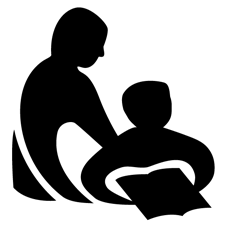 Wisconsin Department of Public InstructionCONTINUING EDUCATION ACTIVITY REPORTPI-2453 (Rev. 09-11)Wisconsin Department of Public InstructionCONTINUING EDUCATION ACTIVITY REPORTPI-2453 (Rev. 09-11)Wisconsin Department of Public InstructionCONTINUING EDUCATION ACTIVITY REPORTPI-2453 (Rev. 09-11)Wisconsin Department of Public InstructionCONTINUING EDUCATION ACTIVITY REPORTPI-2453 (Rev. 09-11)INSTRUCTIONS:  Complete and submit annually to your library system validator along with the Annual Summation of Continuing Education Activities, Form PI-2454. Refer to the Certification Manual for Wisconsin Public Library Directors for assistance.INSTRUCTIONS:  Complete and submit annually to your library system validator along with the Annual Summation of Continuing Education Activities, Form PI-2454. Refer to the Certification Manual for Wisconsin Public Library Directors for assistance.INSTRUCTIONS:  Complete and submit annually to your library system validator along with the Annual Summation of Continuing Education Activities, Form PI-2454. Refer to the Certification Manual for Wisconsin Public Library Directors for assistance.INSTRUCTIONS:  Complete and submit annually to your library system validator along with the Annual Summation of Continuing Education Activities, Form PI-2454. Refer to the Certification Manual for Wisconsin Public Library Directors for assistance.INSTRUCTIONS:  Complete and submit annually to your library system validator along with the Annual Summation of Continuing Education Activities, Form PI-2454. Refer to the Certification Manual for Wisconsin Public Library Directors for assistance.INSTRUCTIONS:  Complete and submit annually to your library system validator along with the Annual Summation of Continuing Education Activities, Form PI-2454. Refer to the Certification Manual for Wisconsin Public Library Directors for assistance.INSTRUCTIONS:  Complete and submit annually to your library system validator along with the Annual Summation of Continuing Education Activities, Form PI-2454. Refer to the Certification Manual for Wisconsin Public Library Directors for assistance.Name Last, First, MiddleName Last, First, MiddleName Last, First, MiddleName Last, First, MiddleName Last, First, MiddleName Last, First, MiddleName Last, First, MiddleName Last, First, MiddleName Last, First, MiddleName Last, First, MiddleName Last, First, MiddleMailing Address Street / PO Box, City, State, ZIPMailing Address Street / PO Box, City, State, ZIPMailing Address Street / PO Box, City, State, ZIPMailing Address Street / PO Box, City, State, ZIPMailing Address Street / PO Box, City, State, ZIPMailing Address Street / PO Box, City, State, ZIPMailing Address Street / PO Box, City, State, ZIPMailing Address Street / PO Box, City, State, ZIPMailing Address Street / PO Box, City, State, ZIPMailing Address Street / PO Box, City, State, ZIPMailing Address Street / PO Box, City, State, ZIPMailing Address Street / PO Box, City, State, ZIPI. CONTINUING EDUCATION ACTIVITY DESCRIPTIONI. CONTINUING EDUCATION ACTIVITY DESCRIPTIONI. CONTINUING EDUCATION ACTIVITY DESCRIPTIONI. CONTINUING EDUCATION ACTIVITY DESCRIPTIONTitle of ProgramSupporting People with Mental Illness Title of ProgramSupporting People with Mental Illness Title of ProgramSupporting People with Mental Illness Title of ProgramSupporting People with Mental Illness Title of ProgramSupporting People with Mental Illness Title of ProgramSupporting People with Mental Illness Title of ProgramSupporting People with Mental Illness Title of ProgramSupporting People with Mental Illness Title of ProgramSupporting People with Mental Illness Title of ProgramSupporting People with Mental Illness Title of ProgramSupporting People with Mental Illness Description of ProgramLibraries are community hubs. As such, librarians interact with many people in the community from different contexts and situations. People with mental illnesses, as well as their families and friends, seek resources at libraries. People may also come in seeking more immediate services. Participants Will:- Discuss a general overview of major mental illnesses- Learn how to engage someone who is in crisis- Learn what kinds of resources are available in your community, as well as resources on caring for ourselves and co-workers Description of ProgramLibraries are community hubs. As such, librarians interact with many people in the community from different contexts and situations. People with mental illnesses, as well as their families and friends, seek resources at libraries. People may also come in seeking more immediate services. Participants Will:- Discuss a general overview of major mental illnesses- Learn how to engage someone who is in crisis- Learn what kinds of resources are available in your community, as well as resources on caring for ourselves and co-workers Description of ProgramLibraries are community hubs. As such, librarians interact with many people in the community from different contexts and situations. People with mental illnesses, as well as their families and friends, seek resources at libraries. People may also come in seeking more immediate services. Participants Will:- Discuss a general overview of major mental illnesses- Learn how to engage someone who is in crisis- Learn what kinds of resources are available in your community, as well as resources on caring for ourselves and co-workers Description of ProgramLibraries are community hubs. As such, librarians interact with many people in the community from different contexts and situations. People with mental illnesses, as well as their families and friends, seek resources at libraries. People may also come in seeking more immediate services. Participants Will:- Discuss a general overview of major mental illnesses- Learn how to engage someone who is in crisis- Learn what kinds of resources are available in your community, as well as resources on caring for ourselves and co-workers Description of ProgramLibraries are community hubs. As such, librarians interact with many people in the community from different contexts and situations. People with mental illnesses, as well as their families and friends, seek resources at libraries. People may also come in seeking more immediate services. Participants Will:- Discuss a general overview of major mental illnesses- Learn how to engage someone who is in crisis- Learn what kinds of resources are available in your community, as well as resources on caring for ourselves and co-workers Description of ProgramLibraries are community hubs. As such, librarians interact with many people in the community from different contexts and situations. People with mental illnesses, as well as their families and friends, seek resources at libraries. People may also come in seeking more immediate services. Participants Will:- Discuss a general overview of major mental illnesses- Learn how to engage someone who is in crisis- Learn what kinds of resources are available in your community, as well as resources on caring for ourselves and co-workers Description of ProgramLibraries are community hubs. As such, librarians interact with many people in the community from different contexts and situations. People with mental illnesses, as well as their families and friends, seek resources at libraries. People may also come in seeking more immediate services. Participants Will:- Discuss a general overview of major mental illnesses- Learn how to engage someone who is in crisis- Learn what kinds of resources are available in your community, as well as resources on caring for ourselves and co-workers Description of ProgramLibraries are community hubs. As such, librarians interact with many people in the community from different contexts and situations. People with mental illnesses, as well as their families and friends, seek resources at libraries. People may also come in seeking more immediate services. Participants Will:- Discuss a general overview of major mental illnesses- Learn how to engage someone who is in crisis- Learn what kinds of resources are available in your community, as well as resources on caring for ourselves and co-workers Description of ProgramLibraries are community hubs. As such, librarians interact with many people in the community from different contexts and situations. People with mental illnesses, as well as their families and friends, seek resources at libraries. People may also come in seeking more immediate services. Participants Will:- Discuss a general overview of major mental illnesses- Learn how to engage someone who is in crisis- Learn what kinds of resources are available in your community, as well as resources on caring for ourselves and co-workers Description of ProgramLibraries are community hubs. As such, librarians interact with many people in the community from different contexts and situations. People with mental illnesses, as well as their families and friends, seek resources at libraries. People may also come in seeking more immediate services. Participants Will:- Discuss a general overview of major mental illnesses- Learn how to engage someone who is in crisis- Learn what kinds of resources are available in your community, as well as resources on caring for ourselves and co-workers Description of ProgramLibraries are community hubs. As such, librarians interact with many people in the community from different contexts and situations. People with mental illnesses, as well as their families and friends, seek resources at libraries. People may also come in seeking more immediate services. Participants Will:- Discuss a general overview of major mental illnesses- Learn how to engage someone who is in crisis- Learn what kinds of resources are available in your community, as well as resources on caring for ourselves and co-workers Relationship of Program to Present Position or Career AdvancementRelationship of Program to Present Position or Career AdvancementRelationship of Program to Present Position or Career AdvancementRelationship of Program to Present Position or Career AdvancementRelationship of Program to Present Position or Career AdvancementRelationship of Program to Present Position or Career AdvancementRelationship of Program to Present Position or Career AdvancementRelationship of Program to Present Position or Career AdvancementRelationship of Program to Present Position or Career AdvancementRelationship of Program to Present Position or Career AdvancementRelationship of Program to Present Position or Career AdvancementActivity DatesActivity DatesActivity DatesLocationLocationLocationLocationLocationNumber of Contact HoursNumber of Contact HoursNumber of Contact HoursFrom Mo./Day/Yr.1/28/2021From Mo./Day/Yr.1/28/2021To Mo./Day/Yr.1/28/2021onlineonlineonlineonlineonlineTechnology If anyTechnology If anyTotal1.0Provider If applicableWisconsin Public Library Systems, DPIProvider If applicableWisconsin Public Library Systems, DPIProvider If applicableWisconsin Public Library Systems, DPIProvider If applicableWisconsin Public Library Systems, DPIProvider If applicableWisconsin Public Library Systems, DPIProvider If applicableWisconsin Public Library Systems, DPIProvider If applicableWisconsin Public Library Systems, DPIProvider If applicableWisconsin Public Library Systems, DPIProvider If applicableWisconsin Public Library Systems, DPIProvider If applicableWisconsin Public Library Systems, DPIProvider If applicableWisconsin Public Library Systems, DPICategory Check one, attach written summary if applicable	A.	Credit Continuing Education Attach formal documentation from the sponsoring agency.	B.	Noncredit Continuing Education	C.	Self-directed Continuing EducationCategory Check one, attach written summary if applicable	A.	Credit Continuing Education Attach formal documentation from the sponsoring agency.	B.	Noncredit Continuing Education	C.	Self-directed Continuing EducationCategory Check one, attach written summary if applicable	A.	Credit Continuing Education Attach formal documentation from the sponsoring agency.	B.	Noncredit Continuing Education	C.	Self-directed Continuing EducationCategory Check one, attach written summary if applicable	A.	Credit Continuing Education Attach formal documentation from the sponsoring agency.	B.	Noncredit Continuing Education	C.	Self-directed Continuing EducationCategory Check one, attach written summary if applicable	A.	Credit Continuing Education Attach formal documentation from the sponsoring agency.	B.	Noncredit Continuing Education	C.	Self-directed Continuing EducationCategory Check one, attach written summary if applicable	A.	Credit Continuing Education Attach formal documentation from the sponsoring agency.	B.	Noncredit Continuing Education	C.	Self-directed Continuing EducationCategory Check one, attach written summary if applicable	A.	Credit Continuing Education Attach formal documentation from the sponsoring agency.	B.	Noncredit Continuing Education	C.	Self-directed Continuing EducationCategory Check one, attach written summary if applicable	A.	Credit Continuing Education Attach formal documentation from the sponsoring agency.	B.	Noncredit Continuing Education	C.	Self-directed Continuing EducationCategory Check one, attach written summary if applicable	A.	Credit Continuing Education Attach formal documentation from the sponsoring agency.	B.	Noncredit Continuing Education	C.	Self-directed Continuing EducationCategory Check one, attach written summary if applicable	A.	Credit Continuing Education Attach formal documentation from the sponsoring agency.	B.	Noncredit Continuing Education	C.	Self-directed Continuing EducationCategory Check one, attach written summary if applicable	A.	Credit Continuing Education Attach formal documentation from the sponsoring agency.	B.	Noncredit Continuing Education	C.	Self-directed Continuing EducationII. SIGNATUREII. SIGNATUREI HEREBY CERTIFY that the information provided is true and correct to the best of my knowledge.I HEREBY CERTIFY that the information provided is true and correct to the best of my knowledge.I HEREBY CERTIFY that the information provided is true and correct to the best of my knowledge.I HEREBY CERTIFY that the information provided is true and correct to the best of my knowledge.I HEREBY CERTIFY that the information provided is true and correct to the best of my knowledge.I HEREBY CERTIFY that the information provided is true and correct to the best of my knowledge.I HEREBY CERTIFY that the information provided is true and correct to the best of my knowledge.I HEREBY CERTIFY that the information provided is true and correct to the best of my knowledge.I HEREBY CERTIFY that the information provided is true and correct to the best of my knowledge.I HEREBY CERTIFY that the information provided is true and correct to the best of my knowledge.I HEREBY CERTIFY that the information provided is true and correct to the best of my knowledge.I HEREBY CERTIFY that the information provided is true and correct to the best of my knowledge.Signature of ParticipantSignature of ParticipantSignature of ParticipantSignature of ParticipantSignature of ParticipantSignature of ParticipantSignature of ParticipantSignature of ParticipantSignature of ParticipantDate Signed Mo./Day/Yr.Date Signed Mo./Day/Yr.Date Signed Mo./Day/Yr.